Alaa 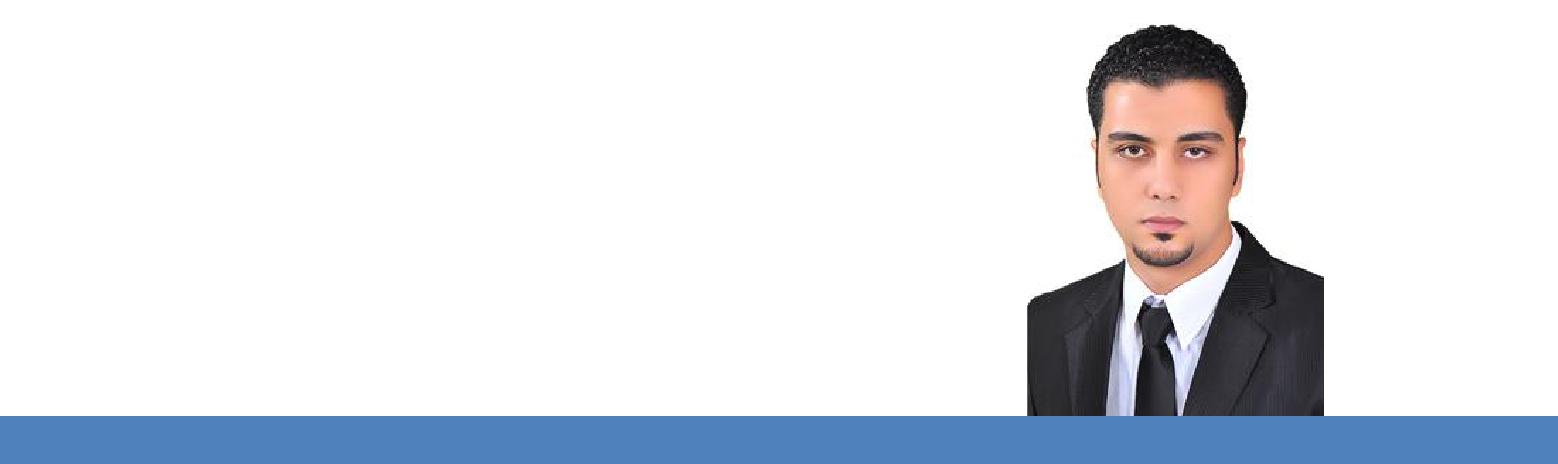 E-Mail: alaa.379359@2freemail.com CAREER OBJECTIVE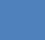 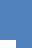 Seeking a job as Accounting and Financial Management.Where I can demonstrate my technical and business skills and contribute to the completion of work.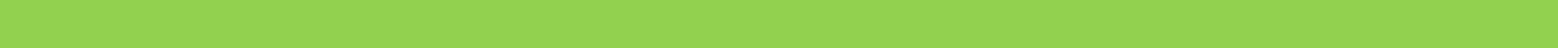 SUMMARY OF QUALIFICATIONS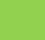 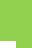 Find out ways and procedures and forms used in calculations and financial operations.Prove the daily restrictions and deported.Preparation of financial statements (trial balance - income statement - profit and loss account – balance sheet).Calculation of VAT tax and preparation of tax declaration.Hold accounting books.Ability to handle numbers and calculations.Use of accounting software.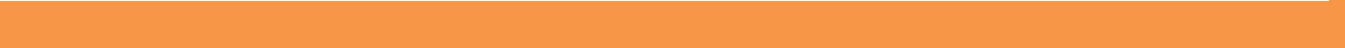 EDUCATION AND WORK EXPERIENCE.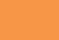 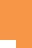 From April 2012 To May 2012	Excel Accounting Budgeting Training Course.Academic Computing Center, Faculty of Commerce, Tanta University.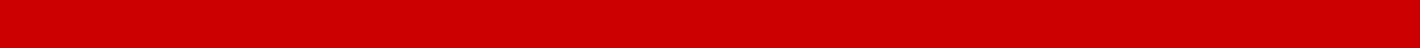 COMPUTER SKILLS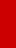 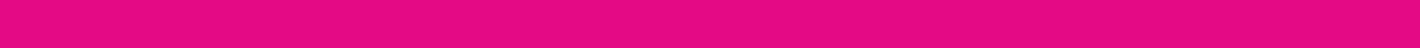 PERSONAL SKILLS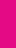 Fully prepared to withstand the pressures and acquire new skills.Committed to highest ethical standards.Work under pressure .Work in a collective team.Guidance and leadership.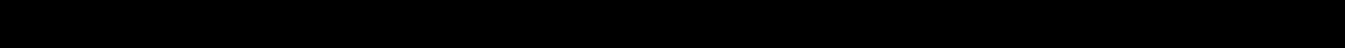 LANGUAGE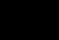 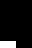 Arabic: Mother tongue.English: Very good (Reading, Listening, Speaking and Writing).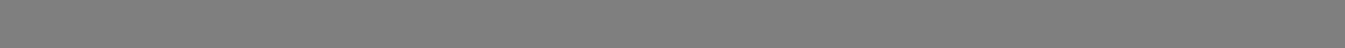 PERSONAL DATA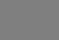 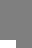 Date of Birth: Sep 17,1992.Nationality: Egyptian.Military Service: Done.Marital Status: Single.Visa Status: Tourist Visa.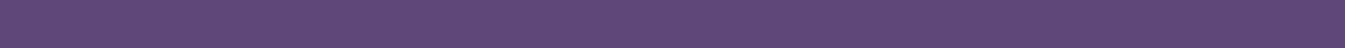 From Sep 2009 to May 2013From Sep 2009 to May 2013Bachelor degrees in Accounting (74.4%).Bachelor degrees in Accounting (74.4%).Bachelor degrees in Accounting (74.4%).Bachelor degrees in Accounting (74.4%).Bachelor degrees in Accounting (74.4%).Bachelor degrees in Accounting (74.4%).Faculty of Commerce, Tanta University.Faculty of Commerce, Tanta University.Faculty of Commerce, Tanta University.Faculty of Commerce, Tanta University.Faculty of Commerce, Tanta University.Faculty of Commerce, Tanta University.From Dec 2015 to Dec 2017From Dec 2015 to Dec 2017Financial Accountant.Financial Accountant.Financial Accountant.Financial Accountant.Egypt Ministry of Interior, Industrial Zone.Egypt Ministry of Interior, Industrial Zone.Egypt Ministry of Interior, Industrial Zone.Egypt Ministry of Interior, Industrial Zone.Egypt Ministry of Interior, Industrial Zone.Egypt Ministry of Interior, Industrial Zone.From Mar 2015 to Dec 2015Financial Accountant.Financial Accountant.Financial Accountant.Financial Accountant.Financial Accountant.Arabic Foundation for Industry.Arabic Foundation for Industry.Arabic Foundation for Industry.Arabic Foundation for Industry.Arabic Foundation for Industry.From Oct 2015 to Dec 2015From Oct 2015 to Dec 2015From Oct 2015 to Dec 2015From Oct 2015 to Dec 2015Diploma of English (level 8).Diploma of English (level 8).Diploma of English (level 8).Diploma of English (level 8).Diploma of English (level 8).Diploma of English (level 8).IT Vision Academy.IT Vision Academy.IT Vision Academy.IT Vision Academy.IT Vision Academy.From April 2012 To May 2012Peachtree Complete Accounting Training Course.Peachtree Complete Accounting Training Course.Peachtree Complete Accounting Training Course.Academic Computing Center, Faculty of Commerce, Tanta University.Academic Computing Center, Faculty of Commerce, Tanta University.Academic Computing Center, Faculty of Commerce, Tanta University.May 2012International Computer Driving License.International Computer Driving License.International Computer Driving License.Computer Center, Tanta University.Computer Center, Tanta University.Computer Center, Tanta University.Microsoft Word.Internet & Mail.Microsoft Excel.Peachtree.Microsoft PowerPoint.Oracle System.